TÀI LIỆUHƯỚNG DẪN SỬ DỤNG Dành cho: Chủ đầu tư dự ánTHÔNG TIN NHÀ Ở VÀ THỊ TRƯỜNG BẤT ĐỘNG SẢNCHỦ ĐẦU TƯ DỰ ÁNĐăng nhập hệ thốngTruy cập vào đường link: https://bds.xaydung.gov.vn/Login.aspx. Hiển thị màn hình đăng nhập như sau: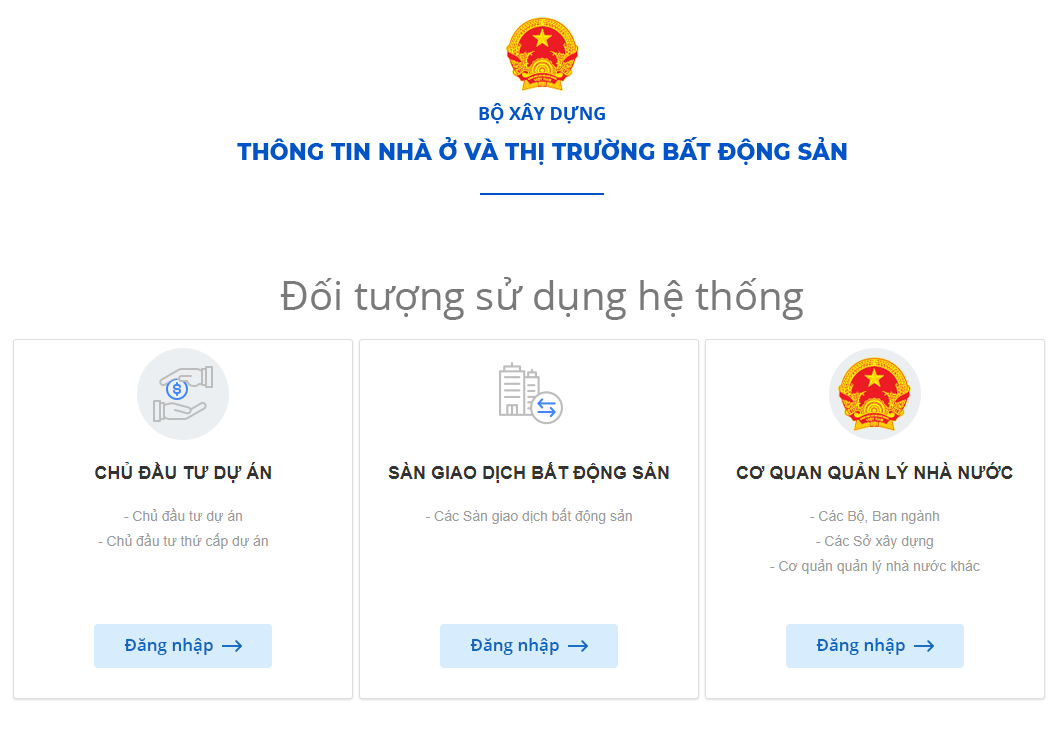 Người dùng chọn đăng nhập theo vai trò các chủ đầu tư dự ánMàn hình hiển thị nhập thông tin tài khoản, mật khẩu đăng nhập như sau: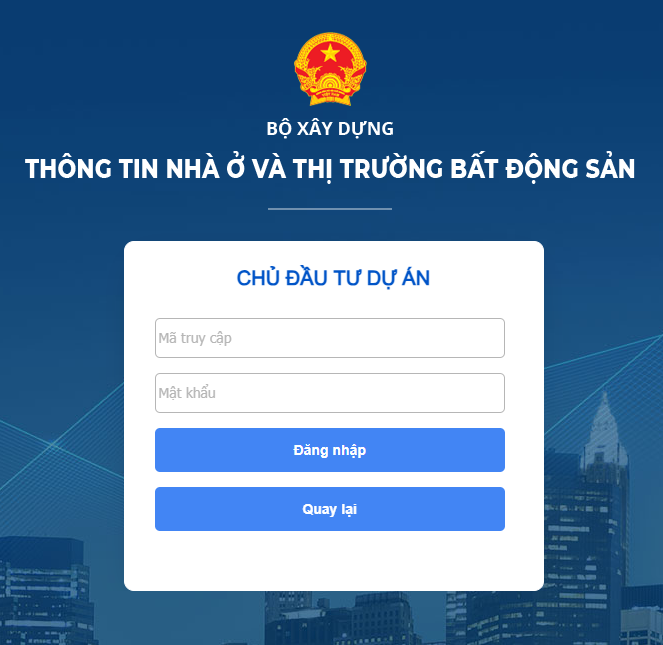 Người dùng nhập tài khoản, mật khẩu vào form đăng nhập Nhấn nút Đăng nhậpMàn hình chuyển về trang thông tin của người dùng với các quyền tương ứng được hiển thị trên menuThông tin chung dự ánCập nhật thông tin chung của dự án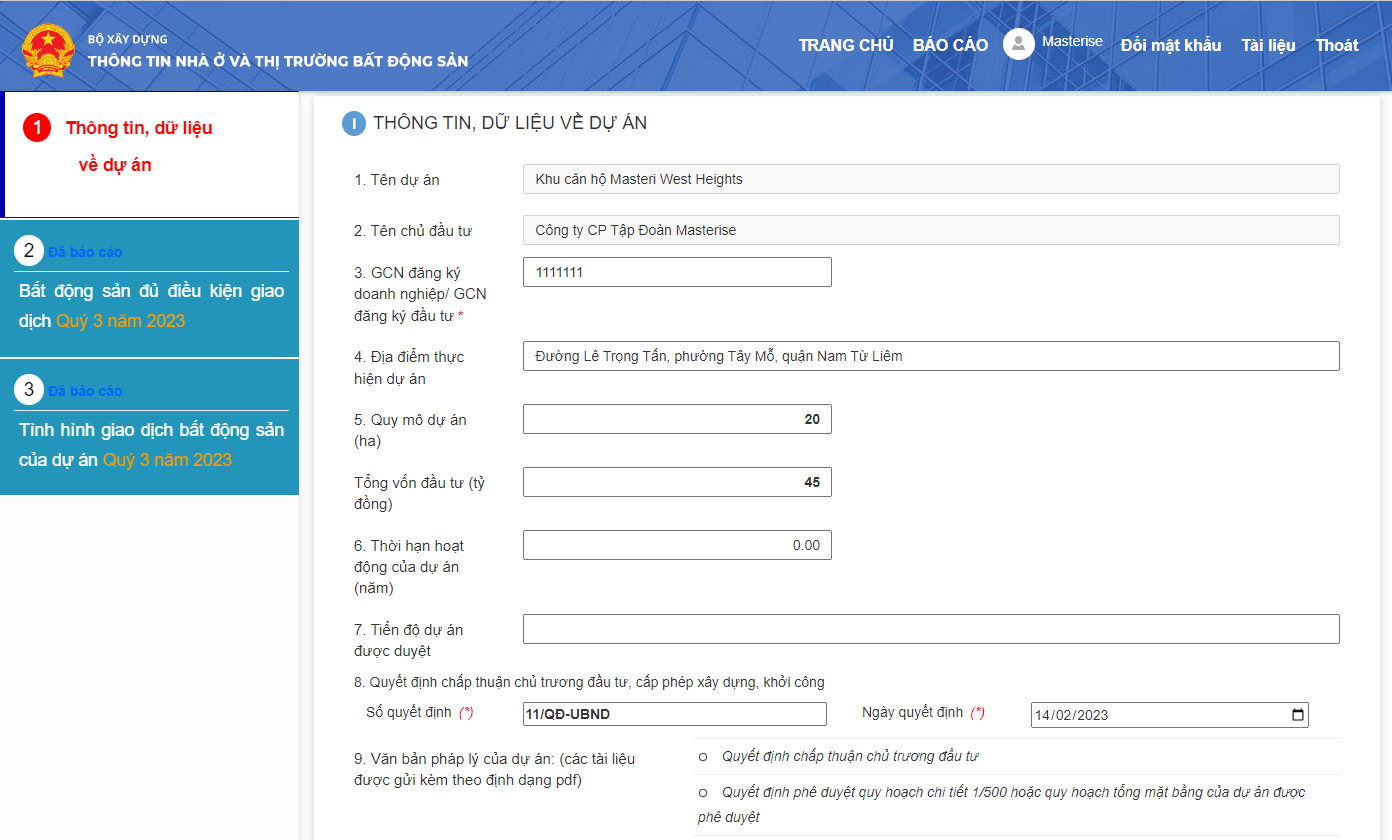 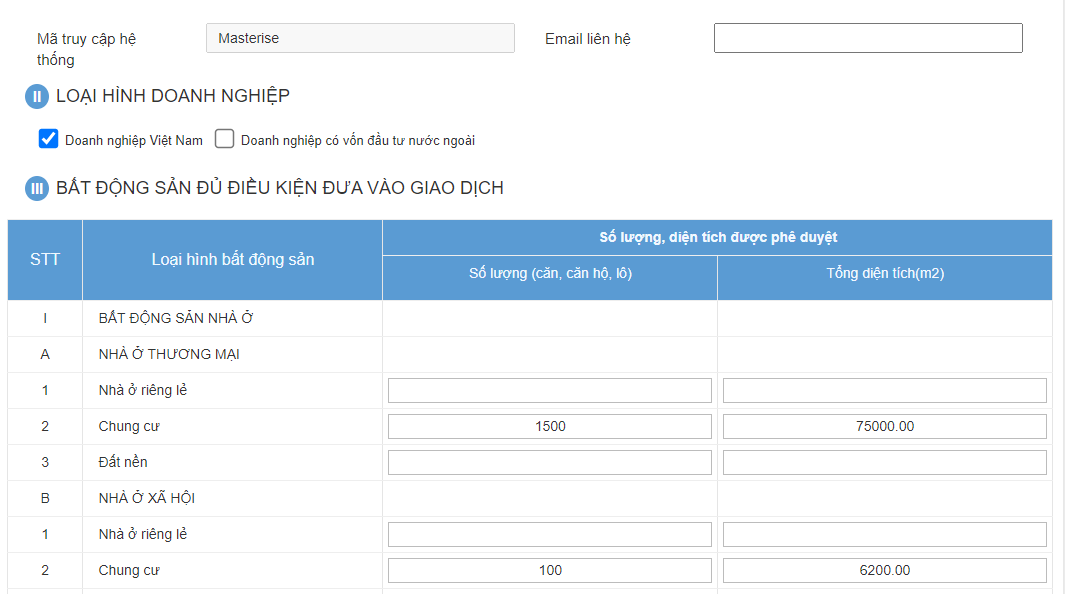 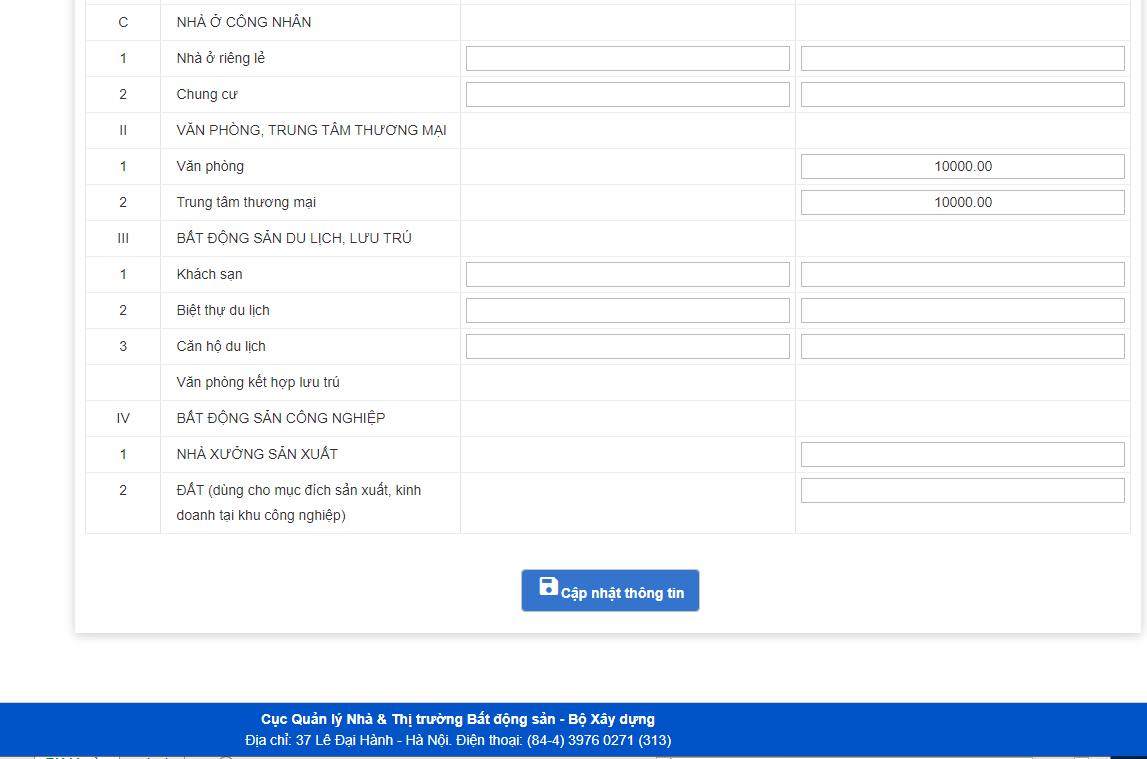 Thông tin, dữ liệu về BĐS đủ điều kiện giao dịchChọn thông tin kỳ báo cáo, cung cấp thông tin số liệu tương ứng của bất động sảnNhấn “Cập nhật” để lưu lại kỳ báo cáoNhấn “Gửi báo cáo” để gửi thông tin kỳ báo cáo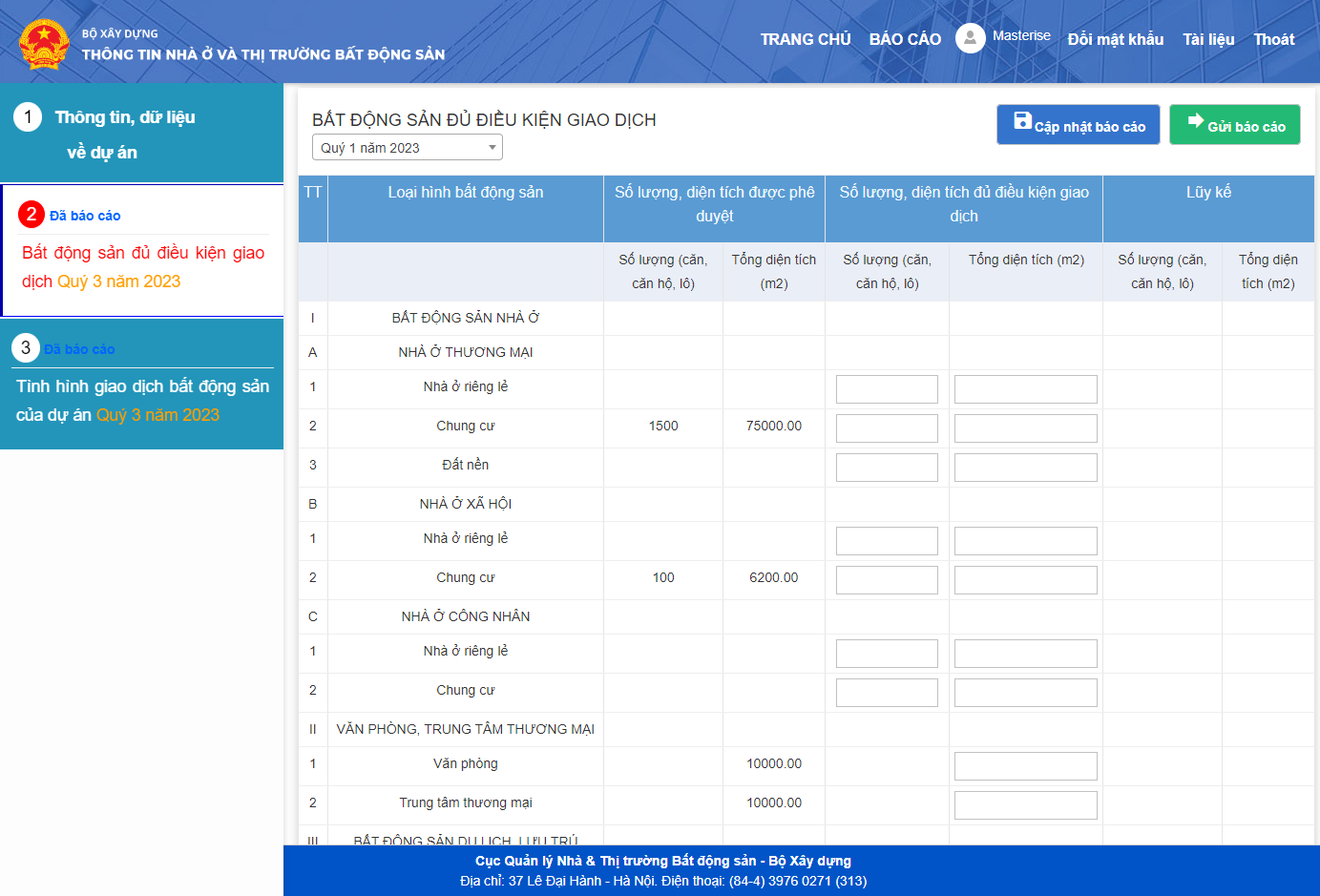 Tình hình giao dịch bất động sản của dự án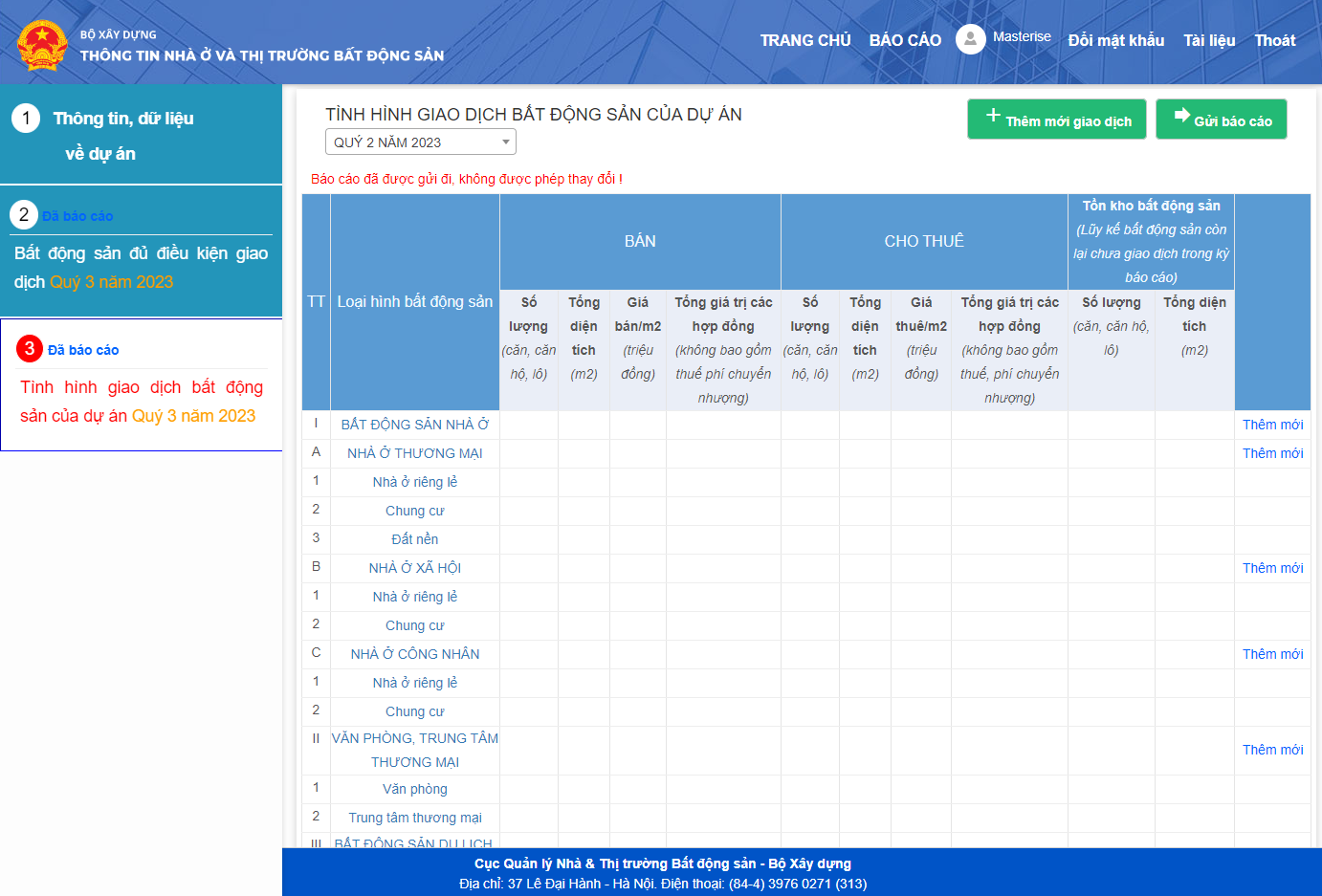 Chọn thông tin kỳ báo cáo, Nhấn chọn “Thêm mới giao dịch” để thêm mới thông tin số liệu của từng loại bất động sản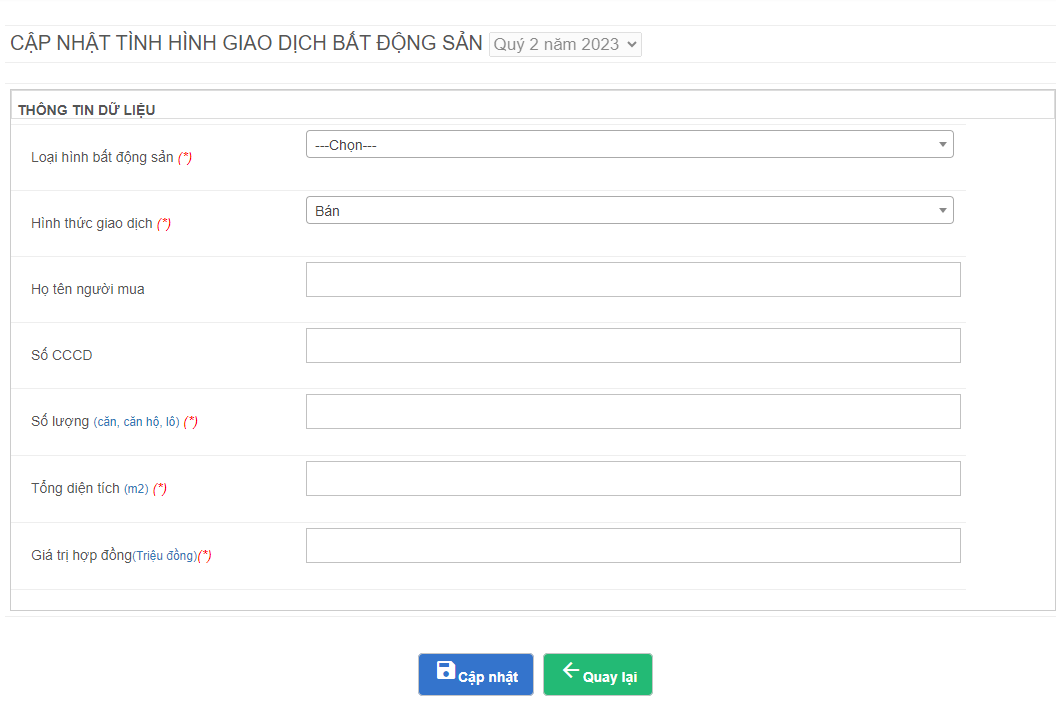 Nhấn “Cập nhật” để lưu lại thông tin loại bất động sảnSau đó Nhấn “Gửi báo cáo” để gửi thông tin kỳ báo cáoBáo cáo tổng hợpTổng số dự án BĐS được cấp quyết định chấn thuận chủ trương đầu tư, cấp phép xây dựng (Biểu 10, Biểu 11)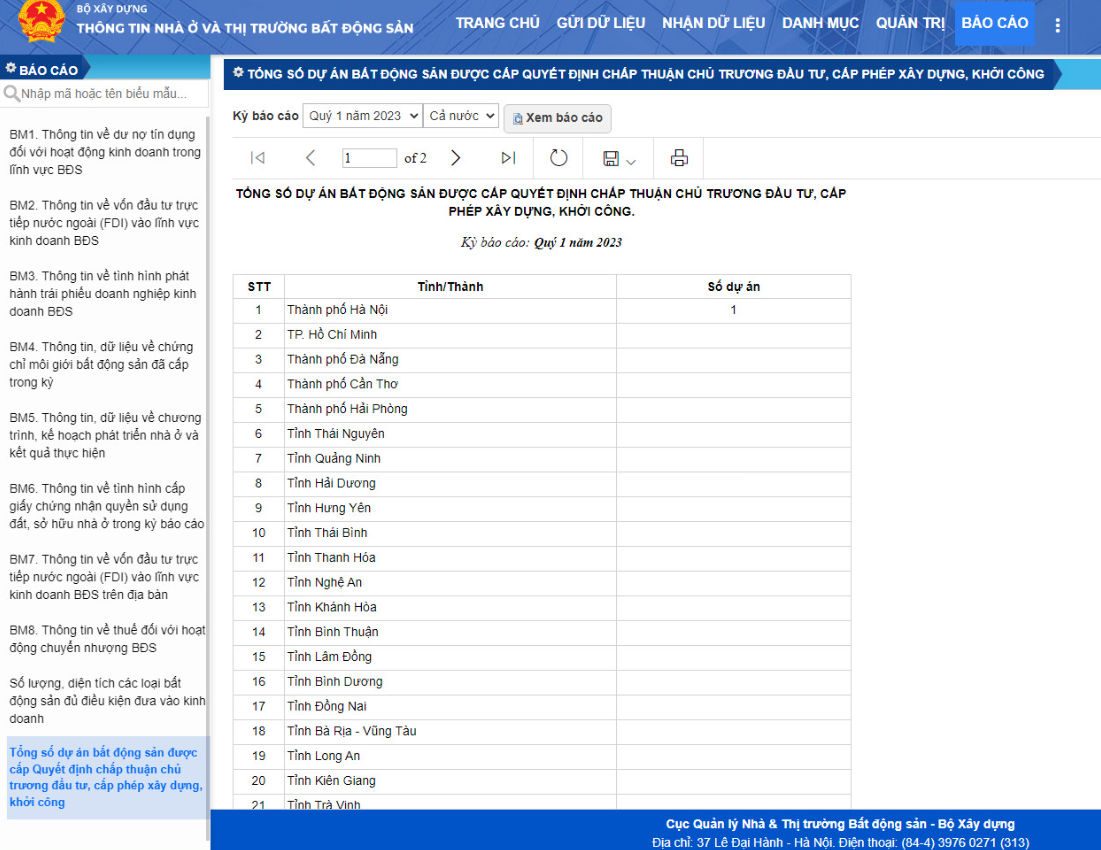 